Report from the AI COordinators on work progress during cpm15-2Update: 30 March 2015Progress of work is reported in the sequence of Agenda Items provided by the Agenda Item Coordinators.Agenda Item 1.1: (Coordinator: Mr. Zhu Yutao (China))CPM15-2 WG1 at its first meeting on Monday established Sub-WG 1a, Chaired by Dr. Hiroyuki ATARASHI from Japan, to develop CPM report on Agenda Item 1.1. SWG 1a met two times (period 1 on Tuesday and Wednesday). After the introduction of input contributions, SWG 1a considered the working method. One drafting group was established to for Section 1/1.1/4.1, the drafting group will be chaired by Mr. Michael KRAEMER from Germany.SWG 1a started the discussion on spectrum requirements in the CPM report on Wednesday. Similar to the discussions at JTG 4-5-6-7 meeting, the debate is how to conclude the study of spectrum requirements of IMT systems. It is decided to take off-line discussion on this issue to see if it is possible to find a way forward. So far, SWG 1a met five times with two additional periods for DG. There were extensive debates and a lot of off-line discussions, especially on the spectrum requirements, sharing studies, methods to satisfy the agenda item for the bands 470-694/698 MHz, 1427-1518 MHz, 3400-4200MHz, 4400-4990MHz, 5925-6425MHz. DG for Section 1/1.1/4.1 completed the discussion on the sharing studies part on Saturday with efficient off-line negotiations.SWG 1a will continue the discussion on the AI1.1 CPM report on Sunday period 4.Agenda Item1.2: (Coordinator: Mr. Amir Hassan Nafez (I. R. of Iran)DG on A.I 1.2 had 3 meetings so far. all input contributions were introduced. then a consolidated document including all modifications proposed in input documents, was posted on the share folder. discussion on issue B(MS to BS) is still ongoing and the issue C(MS to ARNS) yet to be discussed.Today afternoon, two more meetings of this group is scheduledAgenda Item 1.3: (Coordinator: Mr. Bharat Bhatia (Singapore))Agenda item 1.3 is being handled by SWG1c under Amy Sanders of USA. So far two meetings have taken place and four more meetings are planned this week. There are three methods in the draft CPM text and APT preliminary view is to support Method B. So far the SWG is working on the revisions to Method B and the work is progressing slowly. In addition, there are three contributions on a new Method D and there have been some discussions on merging method D with Method C, both in the SWG and offline consultations. CEPT has proposed a draft merger document that will be considered in the 2nd meeting today. While we are working to keep method B intact with new option proposed by Republic of Korea, it is also  important  to make sure that the new method D or merged method C+D is also as much aligned as possible with APT members views.SWG1c on agenda item 1.3 has completed its work and the final document is now available on the server. Although there are still some open items that are to be addressed by the WG-1. The key changes proposed in the draft CPM text include a new Method D as well as a new option 3 under Method B. The new Method D is supposed to address the main disadvantages of Method C. However, the proposed new global tuning range in method D still remains vague as “700/800 MHz frequency tuning ranges” and may be problematic in the resolves part of a WRC resolution. On the other hand Method B option 3 is quite clear and could meet the needs of APT countries.The issue would be further discussed in the WG1 meeting on Tuesday morning.Agenda Item 1.4:  (Coordinator: Dr. Dinh Chi Hieu (Viet Nam))DG 1.4 met once on yesterday, 25th Mar., chaired by Mr. Glass (USA). All the contributions were presented and discussed extensively. The group reached agreement on the revision of CPM15-2 text, section 1.4. The added text related to:Measurement result interpretation;Working of Amateur Stations in case of emergencies or disaster relief;Compatibility studies, including transmitted power and protection distance;Method: new sub-solution is added to Method A3 called Option 2, proposed by China (People’s Republic of), to specify the required bandwidth (15kHz);One relevant ITU Report has been deleted due to week relevant to the AI1.4.With this, the Chairman of DG1.4 prepared one temp document (TEMP/12) for approval in plenary meeting. The document is also uploaded to the SharePoint folder for other to consider. The work of AI1.4 has been completed at the Plenary with the Input Document 202. There is no major changes to the original CPM text. The main modification is: new Option 2 was added to the Method A3.Mr. Arasteh made comment that ARS was abbreviation of country. Should in the document we used the full terminology Amateur Service? Chairman had referred this issue to the Secretariat for further consideration.Agenda Item 1.5: (Coordinator: Mr. David Murray (Australia))Sub-working group 3a on Agenda item 1.5 has met 4 times. Introduction of documents was completed after the third meeting.At the fourth meeting of SWG3a (Period 5, 25 March) there was no consensus on a way forward for the treatment of input contributions.  In particular there was no consensus on a way forward for the development of section 4 of the CPM text, analysis of the results of studies.  This issue will be further discussed at the next meeting which is currently scheduled for period 5, 26 March.Sub-working group 3a on Agenda item 1.5 completed its work in the afternoon session on Sunday 29 March.  Proponents of differing views were requested to develop text prior to this meeting, with three views submitted to the chairman.  The views contribute text to section 4 of the CPM Report, and also provide options for the resolution contained in section 6 of the CPM Report. It was agreed by the meeting that these views would be included in the text as submitted (as available on the SharePoint site at 12:00 Monday 30 March) and that no further meetings of SWG 3a were required.This text will be considered at the meeting of Working Group 3 on Tuesday 31 March.Agenda Item 1.6: (Coordinators: Ms. Onanong (Thailand); Ms. Vicky (AsiaSat))So far three SWG meetings have been taken place.The SWG is still going through the AI 1.6.1 of the draft CPM text and have not started reviewing AI 1.6.2 yet, the plan is to transfer the changes they’ve agreed on AI 1.6.1 to AI 1.6.2 after agreement has been reached.In this meeting, France and Italy has submitted new studies regarding the sharing between AMS and FSS in the band 14.5-15.1GHz, a drafting group is established to discuss this matter. They met once yesterday and will meet again tomorrow.Due to the complexity and the large amount of material to consider, many of the proposed modifications to the draft CPM text cannot be agreed in the meeting and there are many offline discussions between the interested parties work out the text for the SWG to consider. Those issues will be discussed again when the text is ready. The SWG will meet again later today and tomorrow.SWG on AI 1.6 met 8 times and has finished reviewing the entire draft CPM text twice.  Although AI 1.6.1 and AI 1.6.2 are addressing different ITU-R Regions, the sharing situation is generally applicable to all three Regions and AI 1.6.2 could make use of the materials in AI 1.6.1. The SWG has first focus on updating the CPM text on AI 1.6.1 and then addresses most of the portion of AI 1.6.2 by transferring the agreed text and making reference to the relevant parts on AI 1.6.1.Modifications have been made to the draft CPM text to further address the protection of existing services like EESS, AMS, SRS and FSS for AP30A use. Among these, there were extensive discussion regarding the sharing between FSS and AMS, a drafting group was set up to deal with this particular topic.The drafting group dealing with sharing between AMS and FSS met two times during the weekdays plus the entire Saturday to work out the compromised text. There were extensive debate on how to interpret the sharing situation and the sharing studies between AMS and FSS, no consensus has been reached and therefore the report includes the two views on the summary of the studies. A lot of update has been made regarding the sharing with AMS in 14.5-15.1GHz.Regarding the sharing with EESS service, modifications has been made to address the protection and concern of the EESS (active) service in the 13.4-13.65GHz, such changes are in line with the APT preliminary view on AI 1.6.1 to address the protection of the EESS service.In the meetings on 30-Mar, the SWG has managed to find the compromised text in making reference to the input documents for the sharing studies, with that, the entire draft CPM text has been agreed in the SWG level without outstanding issue, there is however some minor editorial amendments to be made offline after the meeting. The output from the SWG will be sent to WG4.1 for its approval.Agenda Item 1.7: (Coordinator: Mr. Nguyen Huy Cuong (Viet Nam))Work completed and approved by the Plenary with no change.Agenda Item 1.8: (Coordinators: Mr. Paddy Costanzo (Australia), Mr. MOKARRAMI Iraj (Iran))The SWG 1.8 completed its work on AI1.8.The SWG 1.8 met seven times with good collaboration and fruitful progress on the issue of agenda item 1.8(ESVs). We had 10 input contributions from some distinguished memberships and also a couple of information documents from International Organizations. In first session, all contributions presented in appropriate manner. At the end of first session we returned to a compilation document which has already been prepared by myself as AI1.8 Chair with taking into account draft CPM text of AI 1.8 to CPM15-2 by the BR and all Input contributions which had proposed changes on the draft CPM text of AI 1.8.From second session, we continued to our works on that doc. in during 6 sessions more. We reviewed and considered all of sections of that compilation document very carefully even paragraph by paragraph, in details. Just to confirm that previous version of CPM on 1.8 text was really developed based on the inputs and useful discussions made by all expertise in my meetings in a friendly & collaborative environment.In fact the aim behind this TEMP doc. was simplification/shorten the volume of CPM text and also development of previous version of CPM text. To this effect, as you can see in the last version of TEMP doc. on AI 1.8 we made some modifications , changes or deletions .Moreover, in order to avoid from the redundancy we moved up or down a couple of paragraphs to correct places and even in some potions we merged the moved paragraph with existing text(s) .For your more information,Based on the guideline for outcomes of SWGs, we provided all changes in revision and highlighted in Turquoise color which the readers could follow up easier.Agenda Item 1.9.1: (Coordinator: Mr. Kyungjin Yeo (Rep. of Korea))Sub Working Group 4.1c was established to deal with WRC-15 agenda item 1.9.1.SWG 4.1c had three meetings till Wednesday and has continued to modify draft CPM report based on input contributions.Major modifications were related to issues of sharing between FSS and SRS (deep space).The proposed texts for new Resolution for operational consultation for ensuring compatibility between the fixed-satellite service (space-to-Earth) and the space research service (Earth-to-space) in the frequency band 7 150-7 190 MHz were reviewed and modified.The proposed texts for descriptions of methods have been reviewed and edited.Sub Working Group 4.1c dealing with WRC-15 Agenda item 1.9.1 has completed its work to modify the draft CPM Report on the Agenda item through ten meetings.There have been lengthy debates on the compatibility of the possible allocations to the fixed-satellite service with respect to space research service among several existing services in the bands considered under the Agenda item. As a result of the discussion, each Method was addressed with advantages and disadvantages as well as regulatory and procedural considerations.SWG 4.1c will submit the modified draft CPM Report on the Agenda item to WG 4.1 meeting held in next Monday (30 March 2015) 14:00 for its consideration.APT Members are encouraged to participate WG 4.1 meeting for further consideration.Agenda Item 1.9.2: (Coordinators: Mr. Daesub OH (Rep. of Korea); Mr. Mehdi Abyaneh Nazari (Islamic Rep. of Iran))The SWG 4.2a for A.I. 1.9.2 was held one time and modified the draft CPM text based on the input documents.Major change of the CPM text is that new method C which was proposed by France was contained. The method C proposes a new allocation to MMSS (space to Earth)  in the band 7375 - 7750 MHz only and no additional allocation to MMSS in 8 GHz band.The SWG 4.2a completed the modification of the CPM text and sent it to the WG4.2 which will approve it in the next WG4.2 meeting.WG 4.2 approved the document and sent it to the plenary meeting. At the third CPM plenary meeting on the last Friday, the document No. 198 was approved finally.Agenda Item 1.10: (Coordinator: Mr. Nobuyuki Kwai (Japan))Two SWG 4.2b meetings were held on 25/March on this subject. The introduction of document have been completed and the consideration of consolidated draft CPM  text is in progress. Due to conflicting views, the review of the document is very slow.The main discussion on Executive Summary (Section 1) was the text for the spectrum requirement study based on Re. 234 (WRC-12).  After long debates, as a compromise, the texts based on UAE contribution with modification to clarify that no new studies on the spectrum requirement have been performed were agreed.  There is still [ ] in the text proposed by USA.  The review of Background Section (Section 2) is under way.There are two sessions today on 26/March (09:00 and 14:00).Twelve SWG 4.2b meetings have been held through 25/March(Wednesday) to 29/March(Sunday).  After intensive discussion, all square brackets have been removed and the consensus was reached with three methods, i.e. Method A : NOC; Method B and C: New allocations.  The main difference between Method B and C is PFD limits for MSS transmitting space stations (i.e. -115/-125dBW/MHz in Method B and -105/-115dBW/MHz in Method C).  There are variations in Method B (B1/B2) and Method C (C1a/C1b, C2a/C2b) depending on the downlink and uplink frequency bands to be allocated within the range.The discussion was complicated since sharing and compatibility studies with a number of services such as FS, MS, SRS, ISS and RAS are needed in the candidate band.  In addition, in the draft CPM text from WP4C, there were no advantages and disadvantages.  A considerable effort has been required to develop the advantages and disadvantages for the methods from scratch at the CPM 15-2.See the latest version of compiled draft CPM text reviewed in the afternoon session on Sunday as attached.  The final SWG meeting (13th session) is planned at 15:40 on Monday where the final version of document, which DG chair is working on now, will be reviewed for submission to WG4.2 meeting.Agenda Item 1.11: (Coordinator: Dr. Chung Hyun Soo (Republic of Korea))APT members at the 4th meeting supported the results of ITU-R studies in accordance with Resolution 650 (WRC-12) and a global primary allocation to the EESS (Earth-to-space) in the band 7 190-7 250 MHz in the Table of Frequency Allocations in RR Article 5.APT Members are also of the view that the allocated services in this band should be adequately protected from potential interference due to the possible new allocation to the Earth exploration-satellite service (Earth-to-space) and no constraints are placed on these services. Detail report in embedded file.Updated report in the embedded file.All mmetings of SWG2a and WG2 level related with AI 1.11 were finished on last Friday (temp. doc. # 19).  And it will be approved to the next CPM-15 Plenary in Wednesday meeting. (Document # 204)Agenda Item 1.12: (Coordinators: Mr. David Kershaw (New Zealand); Mr. Ahmad Akhavizadegan (Islamic Rep. of Iran))No update received.Agenda Item 1.13: (Coordinator: Mr.Kevin Knights(Australia))Work has been completed and document 182 have also been approved by the plenary with no changes to the original Draft CPM Report.Agenda Item 1.14: (Coordinator: Dr. Han Chunhao (People's Republic of China))The modification of the Draft CPM Report on AI1.14 has been concluded by Sub-Working Group 2c chaired by Mr Vincent MEENS. Five session meetings were held. Fortunately the work of SWG2c was done smoothly. A new method (Method D) was added, which is no change to the definition of UTC in the Radio Regulations. It will be discussed in the plenary meeting of WG2 tomorrow afternoon. Agenda Item 1.15: (Coordinator: Mr. Bui Ha Long (Viet Nam))Agenda item 1.15 dealing with spectrum matter for on-board communication in the maritime mobile service in accordance with Resolution 358.The original draft CPM report has single methods proposed to satisfy this agenda item. Only 2 proposal were submitted to the CPM15-2, and both of them from APT state members.CPM15-2 Sub Working Group 3b needed only one meeting session on the afternoon opening day  to finish the modification of draft CPM report, with some minor issue is the section 1 Executive summary, section 4 Analysis of the result of study and Section 5 Method to satisfy this AI.The APT views at APG15-4 meeting (APG4-OUT-14) and the 2 submitted proposals are fully reflected in the outcome of SWG3b.The modification of the CPM text will be submitted to the WG3 to approve in its next meeting.The Plenary session of CPM15-2 on last Friday has approved the submitted text for AI 1.15 without any change.Agenda Item 1.16: (Coordinator: Mr. Huang Jia (P. R. of China))The SWG 3b (maritime issues) met 5 times to discuss the Draft CPM text on agenda item 1.16 based on the input contributions from Canada, China, France, Germany and other international organizations including APT. This group have finished its work on Wednesday afternoon. The temp document will be submitted to WG 3 meeting on Thursday for consideration.The CPM text was updated with following changes:1) add new method A3 with Chinese proposed modification to invite administration to take appropriate actions to protect AIS channels;2)  method C1 split into 2 methods C1-A and C1-B, C1-A is drafted based on APT, Canada and China proposals to identify secondary allocation to MMSS with hard pfd mask, C1-B is drafted based on CEPT proposal to identify primary allocation to MMSS (space-to-Earth) with coordination pfd mask and secondary allocation to MMSS (Earth-to-space).3) updated the section 3 and 4 to incorporate with WP 5B meeting progress.Agenda Item 1.17: (Coordinator: Mr. David Kershaw (New Zealand))No update received.Agenda Item 1.18: (Coordinator: Mr. Satoshi Oyama (Japan))Agenda item 1.18 has passed drafting level and there also are no changes to the original Draft CPM Report.Agenda Item 2 and 4: (Coordinator: Dr. Akira Hashimoto (Japan))Agenda items 2 & 4 have been considered simultaneously in the Sub WG 6a/6b cha ired by Mr. Hashimoto, APT coordinator on these topics.The SWG completed its work by one meeting on 24th March Tuesday.The results of considerations are provided in Documents CPM15-2/TEMP/4 (for AI2) and CPM15-2/TEMP/5 (for AI4).These TEMP documents are to be considered at the next WG6 meeting this morning  and hopefully be approved before the APT coordination meeting today.Agenda items 2 & 4 were considered simultaneously in the Sub WG 6a/6b chaired by Mr. Hashimoto, APT coordinator on these topics.The SWG completed its work by one meeting on 24th March Tuesday.The results of considerations provided in Documents CPM15-2/TEMP/4 (for AI2) a nd CPM15-2/TEMP/5 (for AI4) have been approved by the WG6 meeting on 26th Marc h Thursday.The final outputs documents (CPM15-2/194 and CPM15-2/195) are to be considered  at the next Plenary meeting on Wednesday.Agenda Item 7: (Coordinators: Mr. Phun Nguyen Phuong (Vietnam); Mr. Arasteh (Islamic Rep. of Iran);  Ms. Fenhong Cheng (P. R. of China))Please see the embedded file for detail report on the Agenda Item.Regarding the progress on AI 7 Issue C, D, H and I, it could be summarized as follows and please incorporate it to your report.Issue C-Review or possible cancellation of API, the SWG5a meeting addressed adverse impact of suppression of six-month period and re-organized the methods as proposed by CAN, please see TEMP/30 for details;Issue D-General use of modern electronic means of communications, there is only one method to satisfy this issue and APT view was reflected in it, please see TEMP/27 for details.Issue H-Satellite hopping, based on input documents and further discussion in SWG5a meeting, there are six methods to satisfy this issue, two new methods are from France and Canada. Please see TEMP/29 for details.Issue I- Possible method to mitigate excessive filings, input documents were introduced and further discussion is still needed in SWG5a meeting.Agenda Item 9.1:Issues on Satellites: (Coordinator: Ms. Haruko S Takeshita (Japan))The SWG 5b for Issues 9.1.1/2/3/5/8 established the DG on Issue 9.1.1 and the others were directly discussed under this SWG.1) Issue 9.1.1 (Protection of 406.1-406.2 MHz band)  The DG discusses the possible modification of regulatory text such as Options A and B.  Drafting activity will end before the Friday meeting of WG5 and the revised draft CPM Report will be submitted to it.Based on the contribution, the SWG decided to marge the two options (Options A and B) into one Option,and finally, proposed modification to the draft CPM Report was approved at the SWG level. (see Document CPM15-2/TEMP/32-E)   The document will be discussed at today’s afternoon meeting of the WG5.2) Issue 9.1.2 (Possible Reduction of CA & technical criteria)  The revised draft CPM Report is under discussion.  The next meeting is 2nd slot of tomorrow morning.Proposed modification to the draft CPM Report was approved at the SWG level after several meetings.This issue contains two items; the possible reduction of  the technical criteria and the coordination arc, which have four Options and three Options, respectively. Each item includes NOC to the RR.The document will be also discussed at today’s afternoon session of the WG5.3) Issue 9.1.3 (FSS in developing countries)  SWG 5b finalized the drafting activitiy on the revised draft CPM Report.  It will be submitted to the Friday meeting of WG5.4) Issue 9.1.5 (FSS in 4200-4400 MHz in Region 1)  Same as Issue 9.1.3.5) Issue 9.1.8 (Nano&Pico-satellite)  APT proposed the editorial modification of the draft CPM Report in its Document CPM15-2/12.APT proposal was successfully reflected the Report without any objection.  The revised draft CPM Report will be submitted to WG5.Issue 9.1.4 and 9.1.6: (Coordinator: Mr. Neil Meaney (Australia))Agenda items 9.1.4 and 9.1.6 they have been approved through plenary yesterday. There were no changes from the original Draft CPM Report. Issue 9.1.7: (Coordinator: Mr. Liu Bin (China))Sub-Working Group 6c (9.1.7) met once immediately after the first plenary meeting of WG 6. One contribution from Member States, concerning on proper modification to the Method C of  issue 9.1.7, was discussed and agreed within 10 minutes.  With this, the Chairman of SWG 6c prepared one temp document (TEMP/3) for approval in today's WG 6 plenary meeting.Agenda Item 9.2 (Issues on Satellites): (Coordinator: Mr. Muneo Abe (Japan))There are two issues related to Chapter 5 under AI 9.2. These issues were discussed at the 3rd meeting of WG5 on 27 March. Analog assignments in the Plan/List of Regions 1 and 3 in AP30/30AThis issue raised in Doc. 68(J) was noted by BR. Also WG5 noted that BR would further investigate this issue with a view to updating or expanding the current description in Section 3.2.6.9 of Draft BR Report (Doc.41). WG5 concluded that no specific actions were required on this issue at CPM.ESOMP: Earth Stations on Mobile PlatformsDocs. 34 (USA) and 70 (EU multi-countries) propose this issue in relation to RR 5.526. The issue had been discussed by an informal group and the result was presented to WG5 as a proposed text to be included in the CPM Report. The text contained two views: one view supporting this issue to be considered at WRC-15 under AI 9.2 and the other view strongly opposing the issue to be considered at WRC-15 under AI 9.2. As the conclusion, the text says “CPM15-2 did not reach any conclusion on the matter”.The text was titled as “Application of RR 5.526” and agreed by WG5.Agenda Item 9.3: (Coordinator: Mr. Muneo Abe (Japan))APT’s proposal, which is included in Attachment 3 of Doc.12, to modify Draft CPM Section 5/9.3/4 was discussed at the second meeting of WG5 in the afternoon of 24 Mar. APT’s document was the only contribution for Agenda Item 9.3. Our proposal was agreed by WG5 without comments from other regions/countries and the modified text for AI 9.3 was sent to the Plenary.A CPM text for AI 9.3 in Document CPM15-2/189-E Rev.1, which fully reflects APT’s proposal for modification, was approved at the 3rd plenary meeting on 27 March.Agenda Item 10: (Coordinator: Mr. Per Hobstad (AsiaSat))On AI 10 specifically, as informed by the chairman of SWG 6e at our last APG meeting, the SWG prepared one TEMP which took note of the three contributions from Member States (but not the contributions from Sector Members or other members) and give a pointer to the web sites of various regional groups for interested parties to seek more information as preparatory work on this agenda item progresses.Agenda Item: Issues of Global Flight Tracking (Coordinator: Mr. Bui Ha Long (Viet Nam))It’s agreed that an Ad-hoc should be established and at the second plenary the ToR of this Adhoc. The Ad-hoc met once yesterday morning, all the contributions are presented. One is from China which provides some technical issues related to the sharing and compatibility between ADS-B over satellite and non-ICAO ARNS systems. 3 other contributions show the support from those countries on the possibility of extension of satellite detection of existing ADS-B signal.Discussions at the first Ad-hoc meeting are on:-          Wherether there is an WRC-15 AI on GFT or not and possible deliver of the group.-          The meeting suggests China to submit their document to WP5B meeting will be held in May 2015.-          Establishment of a Drafting group to consider the output at this CPM and this DG will meet on Thursday morning in period 1.On weekend and today early morning, DG GFT met twice to consider a possible course of action on CPM15-2 contributions concerning GFT issue. Two divergent views were proposed and still under discussion.- The first view expresses that GFT is a matter for WRC-15 to consider but not CPM15-2. In this situation, any material text be included in the CPM 15-2 Report is inappropriate and inconsistent with the ITU-R Practice as well as contradictory to resolves 1 of ITU-R Resolution 2-6 and thus not acceptable nor endorsed by administrations who are proponents of this View.- The second View express that GFT is within the mandate of CPM15-2, therefore some material should be developed for the CPM5-2 Report. Along to this View, there will be an annex which contain the summary of contributions to CPM15-2 and related discussions.DG on GFT will meet again at 18:30 today afternoon to continue the discussion above matter. __________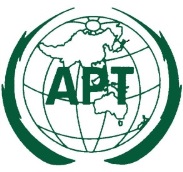 ASIA-PACIFIC TELECOMMUNITYCoordination Meetings of APT during CPM15-2Coordination Meetings of APT during CPM15-223 March – 02 April 2015, Geneva, Switzerland23 March – 02 April 2015, Geneva, Switzerland